Контрольная работа по дисциплине «Эконометрика»Вариант №19Расчеты в контрольной работе по дисциплине должны выполняется в MS Excel (соответствующий файл прилагается в Moodle). Кроме того, к отчету по контрольной работе должен быть приложен файл *.doc, содержащий выводы по работе и титульный лист.Задание № 1. Некоторая фирма, производящая товар, хочет проверить эффективность рекламы этого товара. Для этого в 10 регионах, до этого имеющих одинаковые средние количества продаж, стала проводиться разная рекламная политика и на рекламу начало выделяться xi денежных средств. При этом фиксировалось число продаж yi. Предполагая, что для данного случая количество продаж Х пропорциональны расходам на рекламу Y, необходимо:1. Вычислить точечные оценки для математического ожидания, дисперсии и среднеквадратического отклонения показателей Х и Y. 2. В соответствии с методом наименьших квадратов найти уравнение линейной регрессии Y по X. 3. Найдите 95 %-доверительные интервалы для параметров модели.4. Найти парный коэффициент линейной корреляции, с доверительной вероятностью 0,95 проверить его значимость. 5. Вычислите коэффициент детерминации.6. Сделать точечный и интервальный прогноз для случая расходов на рекламу, равных 5 млн. руб. 7. Оцените с помощью средней ошибки аппроксимации качество уравнения.8. Дайте с помощью среднего коэффициента эластичности сравнительную оценку силы связи фактора с результатом.9. Оцените с помощью F-критерия Фишера статистическую надежность результатов регрессионного моделирования.10. Построить график линии регрессии с нанесением на него опытных данных.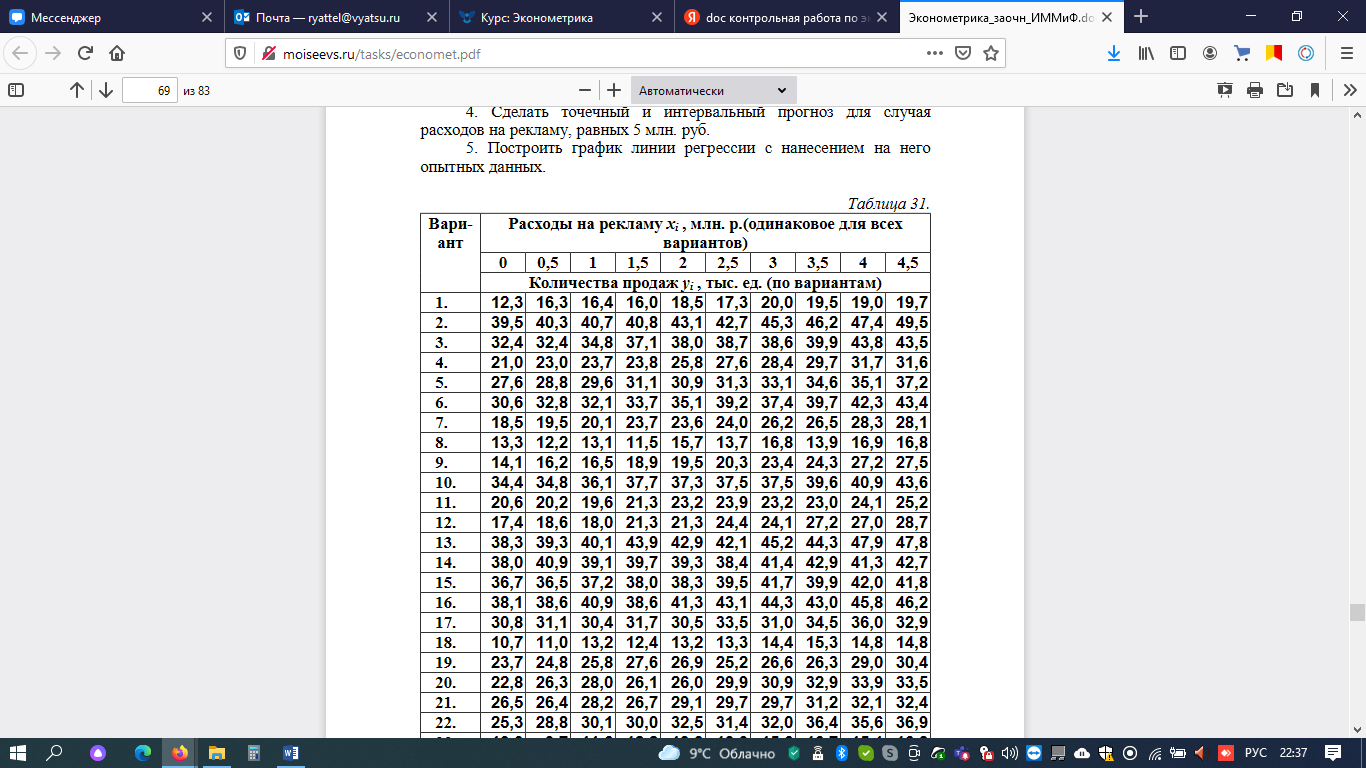 Задание № 2. Исследуется зависимость месячного расхода семьи на продукты питания zi, тыс.р. от месячного дохода на одного члена семьи xi тыс.р. и от размера семьи yi, чел. Необходимо: 1. В соответствии с методом наименьших квадратов найти уравнение линейной регрессии Y по X и Z.2. Найти парные коэффициенты корреляции.3. С доверительной вероятностью 0,95 проверить коэффициенты корреляции на значимость. 4. Вычислить индекс множественной корреляции, проверить с доверительной вероятностью 0,95 его статистическую значимость.5. Рассчитать коэффициент детерминации.6. Оцените с помощью средней ошибки аппроксимации качество уравнения.8. Дайте с помощью среднего коэффициента эластичности сравнительную оценку силы связи факторов с результатом.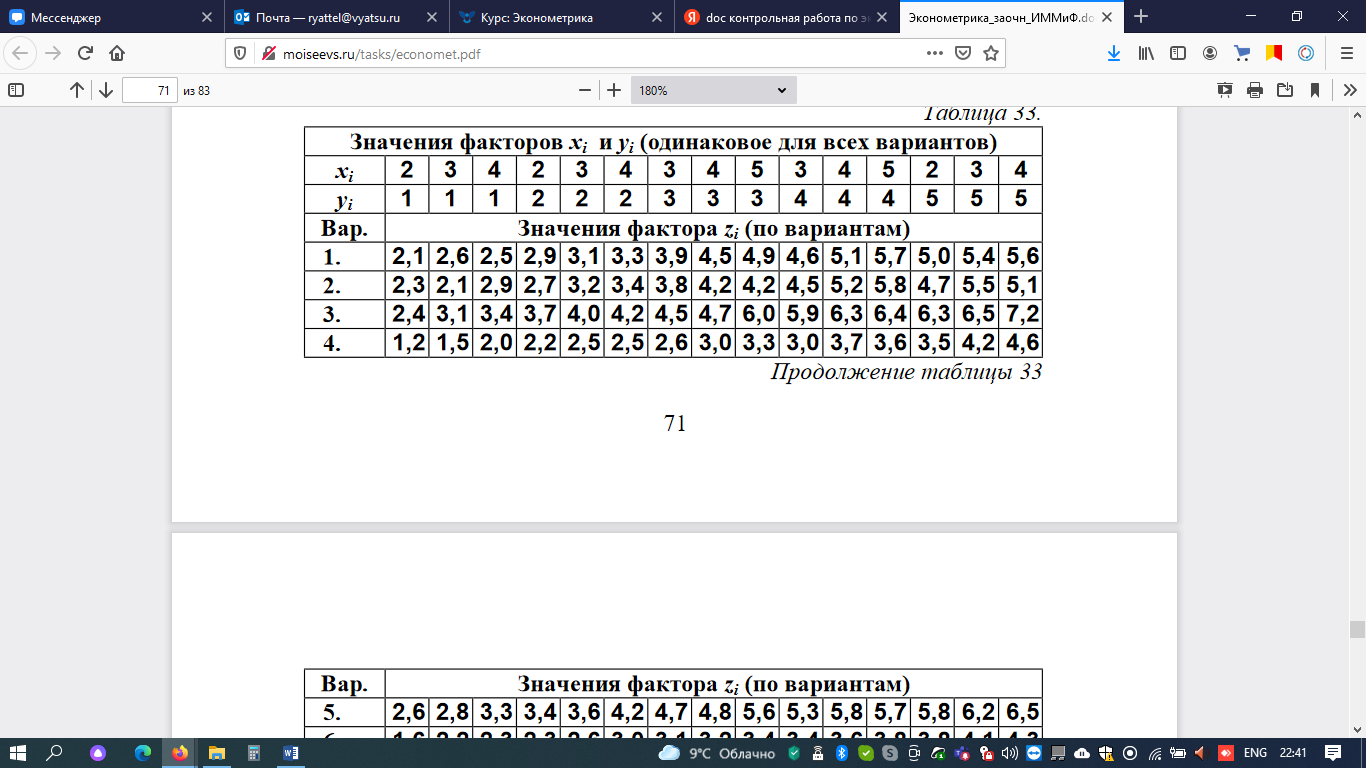 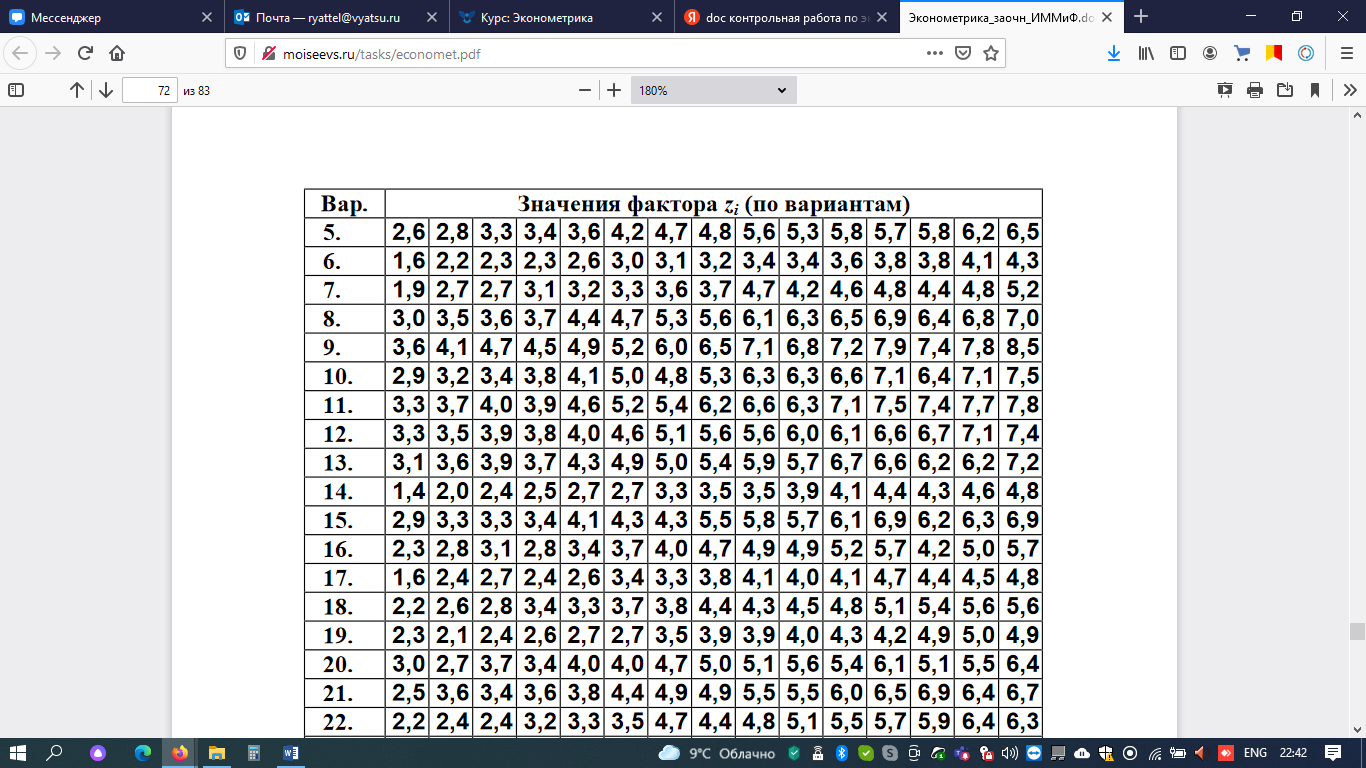 Задание № 3. Дана выборка курса биржевой стоимости акции некоторого предприятия за 12 месяцев. 1. Найти коэффициенты автокорреляции со смещением на 1, 2, 3 и 4 месяца. 2. Проверить найденные коэффициенты автокорреляции на значимость с доверительной вероятностью 0,95.3. Построить коррелограмму. 4. Построить аддитивную (или мультипликативную) модель временного ряда.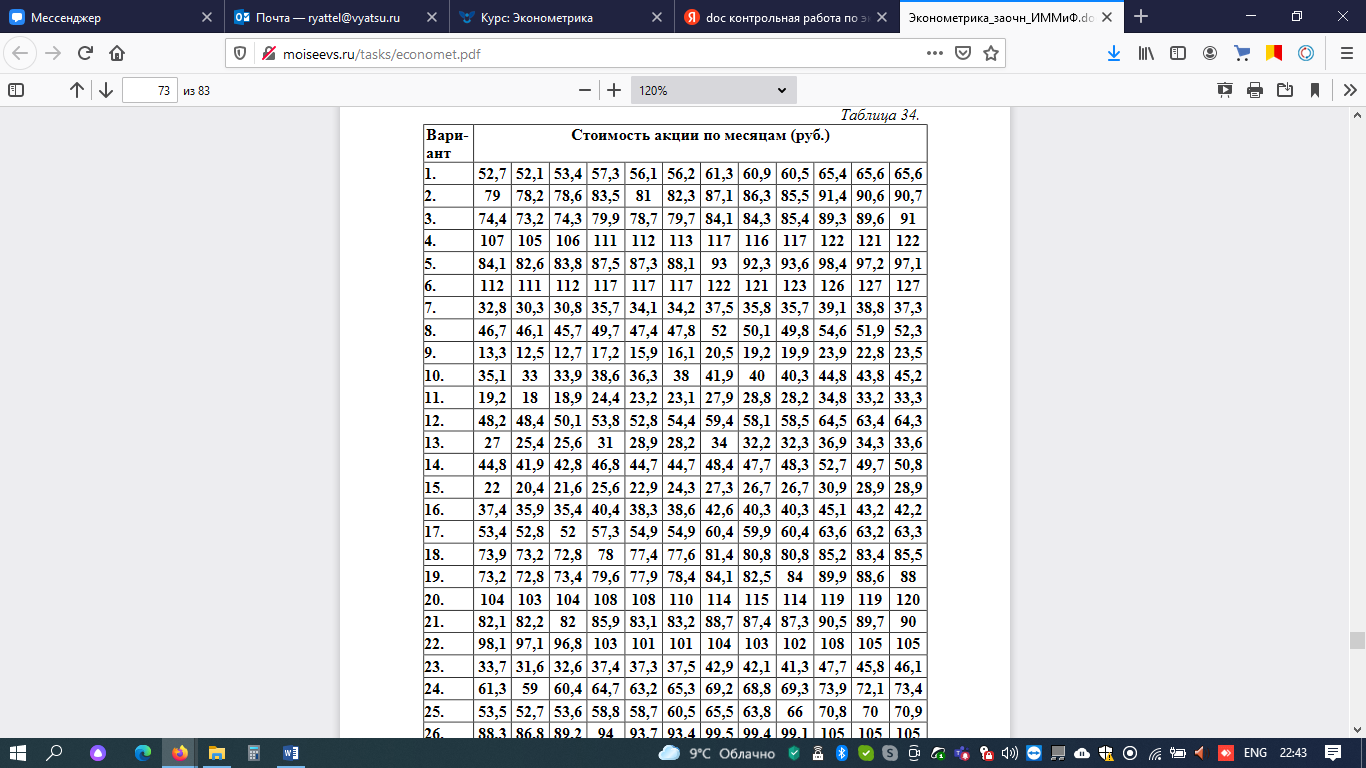 